MÁSTER INVESTIGACIÓN E INNOVACIÓN EN  CONTEXTOS EDUCATIVOS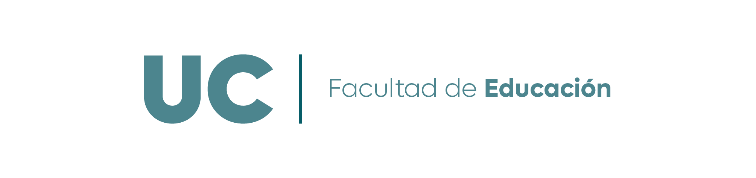 INSTANCIA DE SOLICITUD DE LECTURA Y DEFENSA DEL TRABAJO FIN DEL MÁSTER EN INVESTIGACIÓN E INNOVACIÓN EN CONTEXTOS EDUCATIVOSDon/Dña:  	DNI:  	SOLICITA la lectura y defensa del Trabajo Fin de Máster titulado:Título en inglés:Dirigido por:  	Perfil (marcar con una x)	Investigador	ProfesionalVº Bº del Director/a TFM					Firma del estudianteSantander, 	de 	de 20_